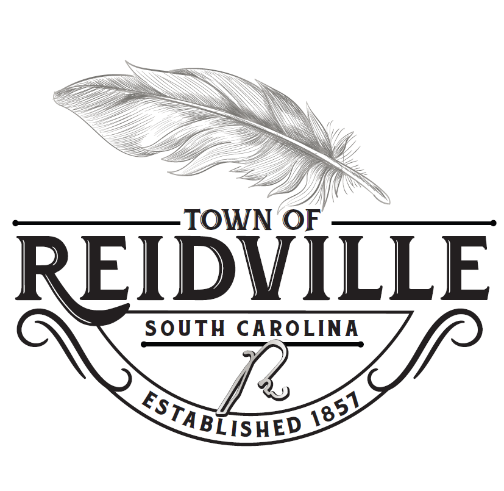 Agenda, Joint Workshop Planning & ARBMonday May 15, 2023 6:30pmCall to Order/Roll CallPublic Forum(Public Comments will be limited to five (5) minutes) (Citizens who wish to have atopic for discussion placed on the agenda, must request to do so through the Town Administrator by noon on the Wednesday prior to any council meeting)Old BusinessReidville Main Street Monument SubmissionNew BusinessReidville Subdivision Sign SubmissionAdjournment